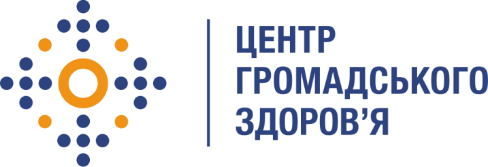 Державна установа 
«Центр громадського здоров’я Міністерства охорони здоров’я України» оголошує конкурс на відбір консультанта з проведення  оцінки рівня знань провайдерів послуг щодо питань залежностей від психоактивних речовин та замісної підтримувальної терапіїв рамках проекту  «Посилення лікування ВІЛ-інфекції, спроможності лабораторної мережі, замісної підтримуючої терапії та програмного моніторингу в Україні в рамках Надзвичайної ініціативи Президента США з надання допомоги у боротьбі з ВІЛ/СНІД (PEPFAR)» SILTPНазва позиції: Консультант з проведення  оцінки рівня знань провайдерів послуг щодо питань залежностей від психоактивних речовин та замісної підтримувальної терапіїРівень зайнятості: часткова, надання послуг за договором цивільно-правового характеру Період надання послуг:  грудень 2022 року – березень 2023 року.Інформація щодо установи:Головним завданнями Державної установи «Центр громадського здоров’я Міністерства охорони здоров’я України» (далі – Центр є діяльність у сфері громадського здоров’я. Центр виконує лікувально-профілактичні, науково-практичні та організаційно-методичні функції у сфері охорони здоров’я з метою забезпечення якості лікування хворих на соціально небезпечні захворювання, зокрема ВІЛ/СНІД, туберкульоз, наркозалежність, вірусні гепатити тощо, попередження захворювань в контексті розбудови системи громадського здоров’я. Центр приймає участь в розробці регуляторної політики і взаємодіє з іншими міністерствами, науково-дослідними установами, міжнародними установами та громадськими організаціями, що працюють в сфері громадського здоров’я та протидії соціально небезпечним захворюванням.Завдання:Розробка інструментарію (акети) для осіб, залучених до надання послуг в межах стратегій профілактики, виявлення, лікування та догляду у зв’язку з ВІЛ серед уразливих до ВІЛ груп, зокрема, людей, які вживають наркотики ін’єкційним шляхом та пацієнтів замісної підтримувальної терапії (далі - ЗПТ) з метою проведення оцінки рівня їхніх знань та переконань щодо питань залежностей від психоактивних речовин та ЗПТ.Організація проведення опитування цільової групи оцінки відповідно до Протоколу, наданого Замовником. Проведення обробки та аналізу даних, отриманих під час опитування з дотриманням вимог Протоколу, наданого Замовником. Звіт за результатами проведеної оцінки повинен бути складений згідно із стандартним підходом щодо написання аналітичних звітів за результатами проведення дослідження ДУ ЦГЗ (Додаток 1). Звіт має включати висновки та рекомендації, спрямовані на покращення рівня знань надавачів послуг замісної підтримувальної терапії.Вимоги до професійної компетентності:Навички розробки протоколів, інструментаріїв, статистичного аналізу з використанням таких інструментів, як SPSS, STATA тощо.  Навички аналізу інформації і написання звітів у сфері громадського здоров`я, зокрема, проблеми залежностей буде перевагою. Знання в галузі залежностей, зокрема, лікування із використанням препаратів ЗПТ. Відмінне знання ділової української мови. Резюме мають бути надіслані електронною поштою на електронну адресу: vacancies@phc.org.ua. В темі листа, будь ласка, зазначте: «334-2022 Консультант з Розробки посібника та інформаційних матеріалів з управління стресом та самодопомоги під час бойових дій та у післявоєнний період для медичних працівників та пацієнтів замісної підтримувальної терапії»Мова резюме: українська та англійська (обов’язково).Термін подання документів – до 8 грудня 2022 реєстрація документів 
завершується о 18:00.За результатами відбору резюме успішні кандидати будуть запрошені до участі у співбесіді. У зв’язку з великою кількістю заявок, ми будемо контактувати лише з кандидатами, запрошеними на співбесіду. Умови завдання та контракту можуть бути докладніше обговорені під час співбесіди.Державна установа «Центр громадського здоров’я Міністерства охорони здоров’я України» залишає за собою право повторно розмістити оголошення про конкурс, скасувати конкурс, запропонувати позицію зі зміненими завданнями чи з іншою тривалістю контракту.